PROBLEMI SUL CAMPO ELETTRICO – INTROLa teoria del campo elettrico è già stata affrontata negli appunti on-line “CAMPO ELETTRICO” e “CAMPO ELETTRICO – un punto di vista differente da quello del Prof” e sugli appunti che voi SICURAMENTE avete preso a lezione.Adesso vi do da risolvere alcuni semplici problemi riguardanti il campo elettrico (E) , la forza elettrica (Fel) e la carica elettrica (Q , q).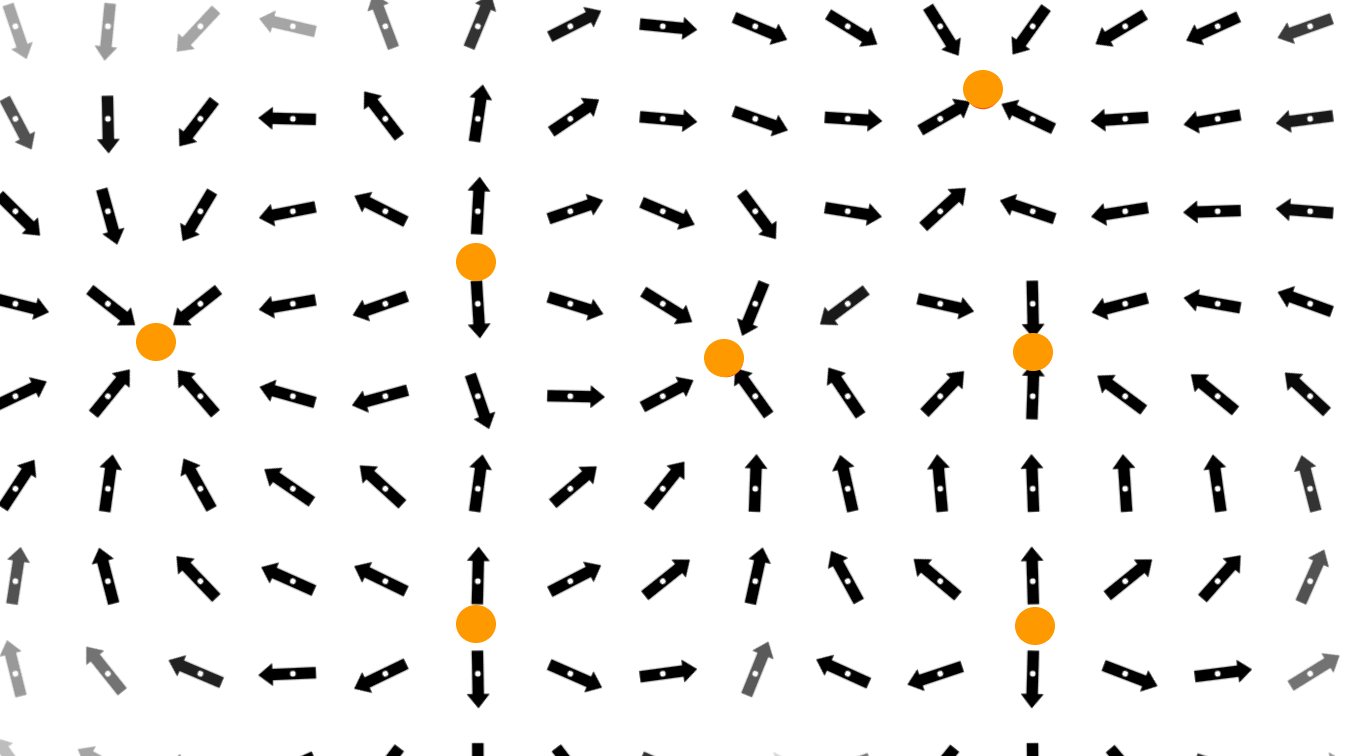 Problema 1: le cariche misterioseNella figura 1 sono disegnati i campi elettrici (frecce nere/grigie, il colore è più intenso all’aumentare del modulo di E) prodotti da un sistema di cariche. Le cariche sono disegnate tutte dello stesso colore: metti i segni giusti (“+” o “–“) su di esse!Problema 2: il mistero del valore mancanteGuarda la figura 2: rappresenta alcune cariche elettriche sottoposte ad un campo elettrico  sempre diverso in direzione e modulo. Per alcune cariche è segnata la forza elettrica (el, nera), per altre il campo elettrico (, rosso), per altre è segnato sia el che  ma manca la carica Q. DISEGNA le forze/campi elettrici mancanti e trova i loro moduli; per C trova il segno ed il valore di QC. Ecco i valori noti:  (i valori della forza elettrica e del campo elettrico sono dati in modulo, infatti non è possibile specificare un segno. Cheee?!?! Non hai capito perché non è possibile specificare il segno? Corri subito dal Prof a chiedere!):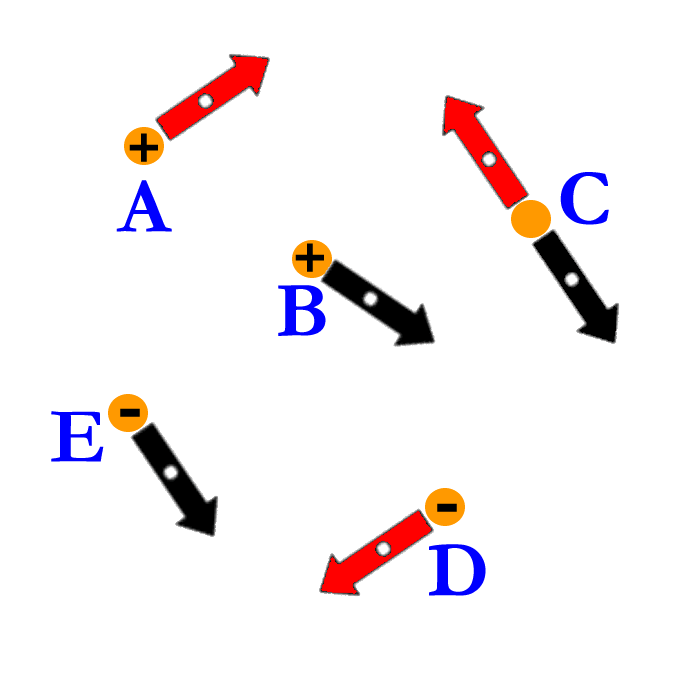 QA=+310-6 C , FelA=0,2 N QB=+0,510-5 C , EB=30104 N/C FelC=1,2 N , EC=6106 N/C  QD=-210-7 C , ED=8106 N/C QE=-3,510-4 C , FelE=7,0 NProblema 3: il fantasma e la mollaUna molla viene sdraiata su di un tavolo con una massa attaccata ad un suo estremo… ed improvvisamente si allunga da sola! O questo? In realtà, la massa possiede una carica q=+210-6 C ed è sottoposta ad un campo elettrico  che genera una forza elettrica su di essa. Misuri che la molla si è allungata di 12mm; sapendo che la costante elastica della molla è Kmolla = 10,8 N/cm, trova direzione, verso e modulo di . Il campo  è generato da una sfera di carica negativa di valore Q=-510-5 C; da che parte rispetto alla molla si trova? A quale distanza?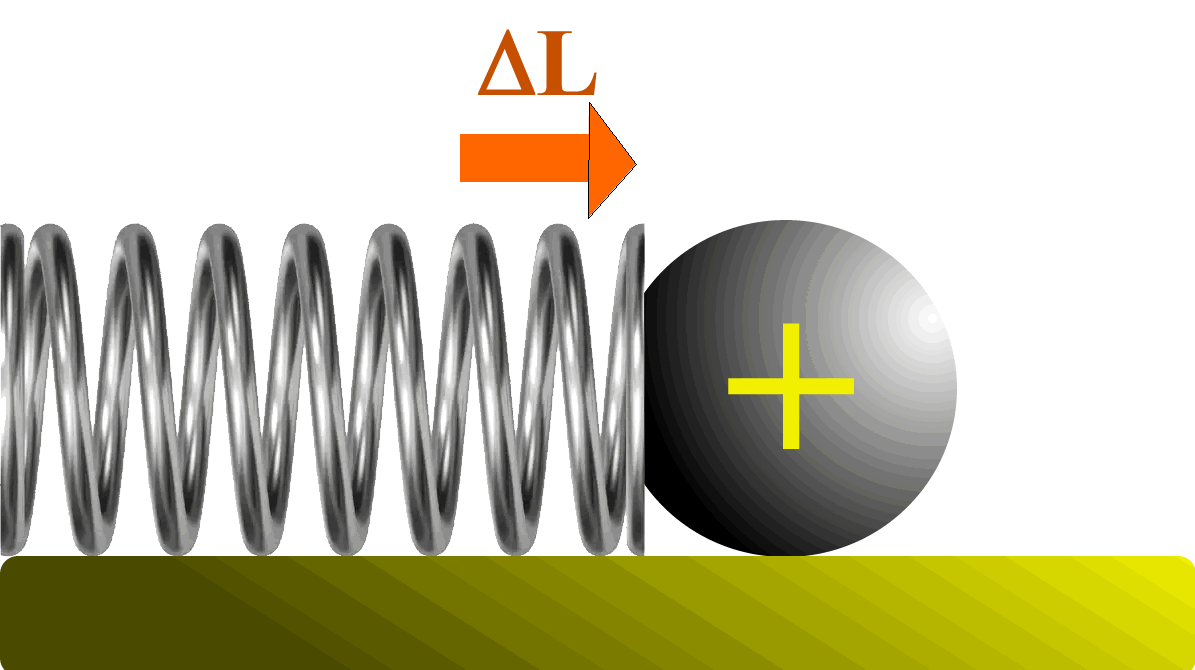 Problema 4: la pallina sollevataAdesso deponi una pallina di massa 20g su di un tavolo. Essa rimane immobile… quando improvvisamente inizia a sollevarsi! Scopri che la pallina possiede una carica elettrica Q=-310-6 C e che nella stanza esiste un campo elettrico  verticale generato da altre cariche-agenti lì intorno. Da che parte deve puntare  affinché esso possa sollevare la pallina?. Quali sono i valori di  che permettono alla pallina di sollevarsi?. In che regione dello spazio sono distribuite le eventuali cariche-agenti positive che generano ?. E se invece le cariche agenti fossero negative, da quale parte sarebbero?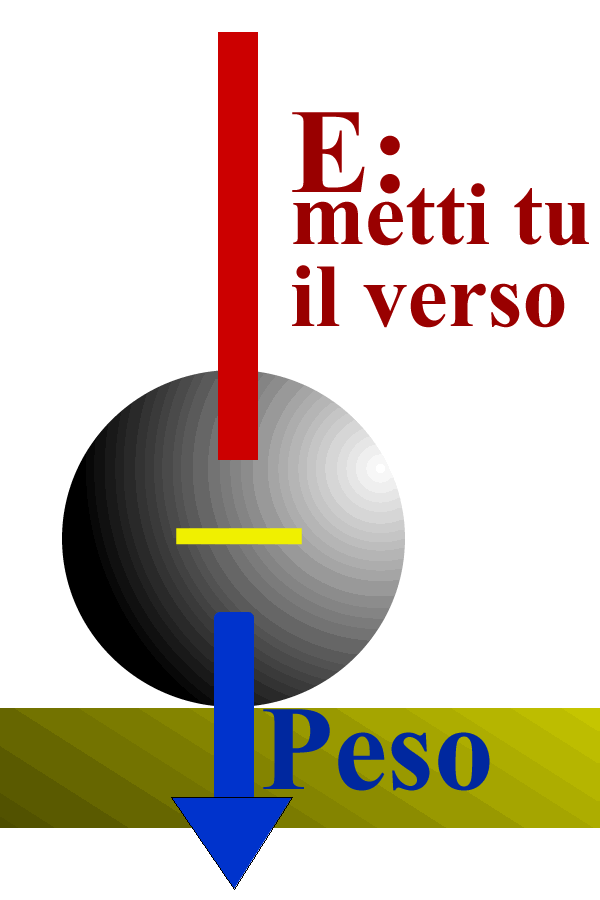 Come cambiano le risposte se la carica sulla pallina fosse stata Q=+310-6 C?Problema 5: l’elettrone in fuga!Un elettrone è immobile in aria quando si trova sottoposto ad un campo elettrico ||=2105 N/C diretto verso destra. Tale campo elettrico induce una forza elettrica sull’elettrone, che viene accelerato. Qual è l’accelerazione indotta sull’elettrone? Quanto spazio percorre dopo 1s di accelerazione? E qual è la sua velocità finale? Infine: perché non abbiamo considerato la forza di gravità? “Prof! Ma non ci ha dato né la massa né la carica elettrica dell’elettrone!”  “E secondo te Internet serve solo a chattare?!? Vai subito a vedere i valori on-line!” 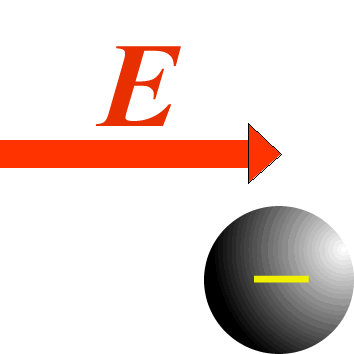 RISPOSTE